Reclamante:Expediente. Nº RSCTG 090/2017ASUNTO: Resolución da Comisión da Transparencia de Galicia na reclamación presentada ao amparo da disposición adicional quinta da lei 1/2016, do 18 de xaneiro, de transparencia e bo gobernoEn   resposta  á  reclamación  presentada  por	en nome e representación	, mediante escrito do 24 de outubro de 2017, a Comisión da Transparencia, considerando os antecedentes e fundamentos xurídicos que se especifican a continuación, adopta a seguinte resolución:ANTECEDENTESPrimeiro.	en nome e representaciónpresentou, mediante escrito con entrada no rexistro do Valedor do Pobo o día 24 de outubro de 2017, unha reclamación ao amparo do disposto na disposición adicional quinta da Lei 1/2016, do 18 de xaneiro, de transparencia e bo goberno, por entender desestimada da unha solicitude de acceso á información por parte do Concello de Cangas do Morrazo.O interesado indicaba que o 21 de xuño de 2017 solicitara copia do expediente urbanístico de data de 21 de xaneiro de 2016 no cal é parte interesada. O escrito mencionaba que existía un procedemento xudicial en curso e recollía por unha parte a petición dun expediente urbanístico e doutra unha resolución da alcaldía sobre a retirada dunhas pedras colocadas na rúa Atranco.Á vista destas e outras peculiaridades do escrito, acordouse, previa á iniciación realizar unha solicitude de mellora e emenda da solicitude de acordo coa Lei 39/2015, do 1 de outubro. O escrito foi notificado o 18 de outubro de 2017.¡J,,J;0, o0  c O f·! l.JS •J!J  íl   LtaH:•¡ t ransparencia:,1p de Ga lk ia@) (+34)981569740e info@com·  sio ndatr ansparencia.ga1Rúa doHórreo, 6515700, Santiagode Compostela ACo,uñawww.comiisondatransparencia.galCon data do 24 de outubro de 2017 o representante do reclamante achega copia dos DNI do representante e o solicit ant e, a solicitude que orixina a re clamación do interesado ante a comisión, copia dun acta da sesión ordinaria da xunta de goberno local do 25 de xaneiro de 2016 e unha solicitude da comunidade de propietarios da rúa atrancos 13 de Cangas.Desa documentación se observa que os propietarios das fincas darúa-con n2■elsolicitaron en diversos momentos ao concello a  colocación de "postes" e pivotes para evitarque os vehículos aparcados impidan o acceso aos garaxes.A petición versa por tanto sobre o dito expediente administrativo . Autorización de pedras colocadas na rúa	O reclamante ten un local de negocio próximo, e as fi ncase dispoñen de acceso aos garaxes po ia dita rúa, e requiriron ao concello a colocación de postes e pivotes para evitar que os vehículos aparcados impidan o acceso aos garaxes, posteriormente existen informes da Policía Local e o Conce llo actúa. O reclamante quere a información xerada por eses expedientes.Segundo. Con data 31 de outubro de 2017 déuselle traslado da documentación achegada po lo interesado ao Concello para que, en cumprimento da normativa de transparencia, achegase informe e copia completa e ordenada do expedient e. Indicándoseexpresamente que para o expediente era necesario que se reco llera a existencia da solicitude do 21 de xuño de 2017, pois a instancia achegada polo reclamante era ilexible, se existía resolución e a constancia da recepción da not ificación .A recepción da solicitude pola administración foi o 31 de outubro de 2017.Terceiro. Con data 16 de novembro se recibiu o informe do concello e o expediente instruído. O informe, en resumo, indicou que con data do 16 de xuño de 2016 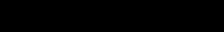 solicitara copia completa do expediente e o día 20  de xuño de 2016 este lle foi  achegado aointeresado "unha vez o interesado pagou a taxa por expedición de documentos."O expediente remitido é o n2 1629/2017 do concello e recolle 14 documentos nos que se plasma o conflito existente narúa-de Cangas entre os propietarios de dous inmobles con garaxe e o propietario dun ximnasio, pero non se achega a información sobre a solicitude de 21 de xuño de 2017 que o interesado remitíu á comisión o 4 de outubro de 2017 e que está relacionada cos expedientes derivados das peticións para a colocación de postes e pivotes polas comunidades de propietarios- e-	En todo caso constan copias das solicitudes ao Conce llo das comunidades de propietarios para a instalación de postes ou pivotes, dúas certificacións da secretaría do contido das resolucións da xunta do goberno local, informes da policía local antes e tras a resolución, varios informes do delineante municipal en relación á situación da calexa no inventario municipal, a petición de 9 de marzode 2016 de Bernardino Faro para que a Policía informe dos obstáculos colocados na rúa, resolución da alcaldía ordeando a retirada das pedras e os datos relativos á petición de 16 de xuño de 2016 que non se corresponden coa información requirida por esta comisión, da que se lle remitíu copia ao concello o 31 de outubro de 2017 instando ao concello a que informase sobre a petición de 21 de xuño de 2017.FUNDAMENTOS XURÍDICOSPrimeiro. Competencia e normativaO artigo 24 da Lei 19/2013, do 9 de decembro, de transparencia, acceso á información pública e bo goberno, de carácter básico na súa práctica totalidade, establece que contra toda resolución expresa ou presunta en materia de acceso poderá interpoñerse unha reclamación ante o Consejo de Transparencia y Buen Gobierno, con carácter potestativo e previa a súa impugnación en vía contencioso-administrativa. Esa mesma lei, na súa disposición adicional cuarta, establece que a resolución da reclamación prevista no artigo 24 corresponderá, nos supostos de resolucións ditadas polas Administracións das Comunidades autónomas e o seu sector público, e polas Entidades Locais comprendidas no seu ámbito territorial, ao órgano independente que determinen as Comunidades Autónomas.A lexislación aplicable a este procedemento vén configurada pola citada Lei 19/2013, do 9 de decembro, e pola Lei 1/2016, do 18 de xaneiro xunto coa lexislación básica en materia de procedemento administrativo.O artigo 28 da Lei 1/2016, do 18 de xaneiro, establece que contra toda resolución expresa ou presunta en materia de acceso á información pública poderá interpoñerse unha reclamación perante o Valedor do Pobo; e o artigo 33 da mesma lei indica que corresponde á Comisión da Transparencia (órgano colexiado) a resolución das reclamacións fronte ás resolucións de acceso á información pública que establece o seu artigo 28.A disposición adicional quinta da lei establece que resolver esas reclamacións corresponderá, no suposto de resolucións ditadas polas entidades locais de Galicia, ao Valedor do Pobo, ao que adscríbese a Comisión da Transparencia, que por tanto é a competente para resolver.Segundo. Procedemento aplicableO artigo 28.3 da Lei 1/2016, do 18 de xaneiro preceptúa que o procedemento se axustará ao previsto nos números 2, 3, e 4 do artigo 24 da Lei 19/2013, do 9 de decembro. Esta lei 19/2013, do 9 de decembro, sinala que estamos ante unha reclamación con carácter potestativo e previa á impugnación en vía contencioso-administrativa e que se axustará na súa tramitación ao disposto na lexislación de procedemento administrativo común en materia de recursos.Terceiro. Dereito de acceso á información públicaA Lei 1/2016, do 18 de xaneiro, recoñece no seu artigo 24 o dereito de todas as persoas a acceder á información pública, entendida como “os contidos ou documentos, calquera que sexa o seu formato ou soporte, que consten en poder dalgún dos suxeitos incluídos no ámbito de aplicación desta lei e que fosen elaborados ou adquiridos en exercicio das súas funcións”.O artigo 12 da Lei 19/2013, do 9 de decembro, configura o dereito de acceso á información pública de forma ampla, sendo titulares do mesmo todas as persoas. A Lei 1/2016, do 18 de xaneiro, sinala que o solicitante non está obrigada a motivar a súa solicitude de acceso á información (artigo 26.4).Cuarto. Análise do expedientePola documentación achegada polo reclamante consta a presentación no Concello de Cangas, no portelo único, o 21 de xuño de 2017 dunha solicitude de expedientes administrativos a que se refiren os documentos que achega o interesado. Estes documentos son a acta da sesión ordinario da xunta de goberno local do 25 de xaneiro de 2016, a petición ca comunidade de propietarios	do 6 de outubro de 2015 e a resolución da alcaldía do 17 de marzo de 2016 en relación á retirada en dous días das pedras colocadas na rúaO Concello informa que hai un expediente con número 1629/2017 e que lle foi achegado o 20 de xuño de 2017, relacionándoo coa petición de data de entrada 16 de xuño de 2017, pero do expediente se observa que a solicitude a que o concello fai referencia ten claramente data de entrada de 16 de xuño de 2016 na que se solicita o expediente 71/16 e que se recibe o 20 de xuño de 2016 e a carta de pago é igualmente de 20 de xuño de 2016 e non está perfectamente determinado que documentos pagan esas taxas.A documentación reclamada ao concello se refería aos expedientes de colocación de pivotesna  rúa colocadas na rúaen relación a orde de inmediata retirada das pedraspresentou varias solicitudes ante o Concello de Cangas, todas as que se relacionan con esta reclamación, constan presentadas no Rexistro Portelo Único do Concello de Cangas, sen que isto dera lugar a ningúnha problemática durante a tramitación. O Concello confunde a petición porque tanto a solicitude de xuño de 2016 como a do ano 2017, tamén de xuño teñen o mesmo fondo. Pero mentras que no ano 2016 o reclamante solicitaba o expediente 71/16, neste caso solicitaba os documentos indicados no paragrafo anterior. A ausencia de informe do Concello impide coñecer se a documentación requirida afecta a algún límite dos establecidos nos artigos 14 e 15 da Lei 19/2013, do 9 de decembro,por tanto o concello deberá analizar se é posible a entrega da información respectando tales límites e achegará a información requirida polo agora reclamante.En conclusión, a Comisión da TransparenciaACORDAEn atención aos anteriores antecedentes, fundamentos xurídicos, procedePrimeiro:  Estimar  a  reclamación presentada  por	en nome e representación de	con data 4 de outubro de 2017, contra a denegación por silencio do Concello de Cangas.Segundo: Instar ao Concello de Cangas, a que, no prazo máximo de 15 días hábiles, se responda á petición de información solicitada, respectando os límites dos artigos 14 e 15 da Lei 19/2013, do 9 de decembro, e o artigo 22 da mesmo lei, no que fai á formalización do acceso.Terceiro: Instar ao Concello de Cangas, a que, no prazo máximo de 15 días hábiles, remita a esa Comisión da Transparencia copia do envío e a recepción da información solicitada polo reclamante.Contra esta resolución, que pon fin á vía administrativa, unicamente cabe, en caso de desconformidade, interpoñer recurso contencioso-administrativo, no prazo de dous meses, contados desde o día seguinte á notificación desta resolución, de conformidade co previsto no artigo 8.3 a Lei 29/1998, do 13 de xullo, reguladora da xurisdición contencioso- administrativa.Santiago de Compostela, 31 de xaneiro de 2018 A presidenta da Comisión da TransparenciaMilagros Otero Parga